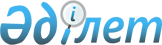 О внесении изменений и дополнений в постановление акимата Южно-Казахстанской области от 19 июня 2015 года № 184 "Об утверждении регламентов государственных услуг в сфере специального образования"
					
			Утративший силу
			
			
		
					Постановление акимата Туркестанской области от 29 января 2019 года № 15. Зарегистрировано Департаментом юстиции Туркестанской области 4 февраля 2019 года № 4898. Утратило силу постановлением акимата Туркестанской области от 30 июня 2020 года № 142
      Сноска. Утратило силу постановлением акимата Туркестанской области от 30.06.2020 № 142 (вводится в действие по истечении десяти календарных дней после дня его первого официального опубликования).
      В соответствии с пунктом 2 статьи 27 Закона Республики Казахстан от 23 января 2001 года "О местном государственном управлении и самоуправлении в Республике Казахстан", с пунктами 1 и 3 статьи 16 Закона Республики Казахстан от 15 апреля 2013 года "О государственных услугах", акимат Туркестанской области ПОСТАНОВЛЯЕТ:
      1. Внести в постановление акимата Южно-Казахстанской области от 19 июня 2015 года № 184 "Об утверждении регламентов государственных услуг в сфере специального образования" (зарегистрировано в Реестре государственной регистрации нормативных правовых актов Республики Казахстан за № 3283, опубликовано 31 июля 2015 года в газете "Южный Казахстан") следующие изменения и дополнения:
      в приложении 1 "Регламент государственной услуги "Обследование и оказание психолого-медико-педагогической консультативной помощи детям с ограниченными возможностями", указанного постановления:
      в разделе "2. Описание порядка действий структурных подразделений (работников) услугодателя в процессе оказания государственной услуги":
      дополнить пунктом 5-1 следующего содержания:
      "5-1. В случае предоставления услугополучателем неполного пакета документов и (или) документов с истекшим сроком действия для получения государственной услуги услугодатель отказывает в оказании государственной услуги и выдает расписку об отказе в приеме документов по форме согласно приложению к стандарту государственной услуги "Обследование и оказание психолого-медико-педагогической консультативной помощи детям с ограниченными возможностями", утвержденного приказом Министра образования и науки Республики Казахстан от 8 апреля 2015 года № 174";
      в приложении 2 "Регламент государственной услуги "Реабилитация и социальная адаптация детей и подростков с проблемами в развитии", указанного постановления:
      в разделе "1.Общие положения":
      пункт 3 изложить в следующей редакции:
      "3. Результатом оказания государственной услуги является выдача справки по форме согласно приложению 1 к стандарту государственной услуги "Реабилитация и социальная адаптация детей и подростков с проблемами в развитии", утвержденного приказом Министра образования и науки Республики Казахстан от 8 апреля 2015 года № 174";
      дополнить пунктом 5-1 следующего содержания:
      "5-1. В случае предоставления услугополучателем неполного пакета документов для получения государственной услуги услугодатель отказывает в оказании государственной услуги и выдает расписку об отказе в приеме документов по форме согласно приложению 2 к стандарту государственной услуги "Реабилитация и социальная адаптация детей и подростков с проблемами в развитии", утвержденного приказом Министра образования и науки Республики Казахстан от 8 апреля 2015 года № 174";
      в приложении 4 "Регламент государственной услуги "Прием документов для организации индивидуального бесплатного обучения на дому детей, которые по состоянию здоровья в течение длительного времени не могут посещать организации начального, основного среднего, общего среднего образования", указанного постановления:
      в разделе "1.Общие положения":
      пункт 3 изложить в следующей редакции:
      "3. Результат оказания государственной услуги:
      1) расписка о приеме документов (в произвольной форме);
      2) приказ о зачислении на индивидуальное бесплатное обучение на дому."
      дополнить пунктом 5-1 следующего содержания: 
      "5-1. В случае предоставления услугополучателем неполного пакета документов и (или) документов с истекшим сроком действия для получения государственной услуги услугодатель отказывает в оказании государственной услуги и выдает расписку об отказе в приеме документов по форме согласно приложению к стандарту государственной услуги "Прием документов для организации индивидуального бесплатного обучения на дому детей, которые по состоянию здоровья в течение длительного времени не могут посещать организации начального, основного среднего, общего среднего образования", утвержденного приказом Министра образования и науки Республики от 8 апреля 2015 года № 174";
      в приложении 5 "Регламент государственной услуги "Прием документов и зачисление в специальные организации образования детей с ограниченными возможностями для обучения по специальным общеобразовательным учебным программам", указанного постановления:
      в разделе "2. Описание порядка действий структурных подразделений (работников) услугодателя в процессе оказания государственной услуги":
      дополнить пунктом 5-1 следующего содержания:
      "5-1 В случае предоставления услугополучателем неполного пакета документов и (или) документов с истекшим сроком действия для получения государственной услуги услугодатель отказывает в оказании государственной услуги и выдает расписку об отказе в приеме документов по форме согласно приложению к стандарту государственной услуги "Прием документов и зачисление в специальные организации образования детей с ограниченными возможностями для обучения по специальным общеобразовательным учебным программам", утвержденного приказом Министра образования и науки Республики Казахстан от 8 апреля 2015 года № 174.".
      2. Государственному учреждению "Аппарат акима Туркестанской области" в порядке, установленном законодательными актами Республики Казахстан, обеспечить:
      1) государственную регистрацию настоящего постановления в территориальном органе юстиции;
      2) в течение десяти календарных дней со дня государственной регистрации настоящего постановления направление его копии в бумажном и электронном виде на казахском и русском языках в Республиканское государственное предприятие на праве хозяйственного ведения "Республиканский центр правовой информации" для официального опубликования и включения в эталонный контрольный банк нормативных правовых актов Республики Казахстан;
      3) в течение десяти календарных дней после государственной регистрации настоящего постановления направление его копии на официальное опубликование в периодические печатные издания, распространяемые на территории Туркестанской области;
      4) размещение настоящего постановления на интернет-ресурсе акимата Туркестанской области после его официального опубликования.
      3. Контроль за исполнением настоящего постановления возложить на заместителя акима области Отарбаева М.
      4. Настоящее постановление вводится в действие по истечении десяти календарных дней после дня его первого официального опубликования.
					© 2012. РГП на ПХВ «Институт законодательства и правовой информации Республики Казахстан» Министерства юстиции Республики Казахстан
				
      Аким области

Ж. Туймебаев

      Нукенов К.Т.

      Отарбаев М.

      Сабитов А.С.

      Тургумбеков А.Е.

      Сарсембаев Т.К.

      Тасыбаев А.Б.

      Садыр Е.А.

      Тасжуреков Е.К.
